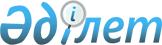 Аудандық Мәслихаттың 2008 жылғы 24 желтоқсандағы N 101-IV "Ауданның 2009 жылға арналған бюджеті туралы" шешіміне өзгерістер мен толықтырулар енгізу туралы
					
			Күшін жойған
			
			
		
					Атырау облысы Индер ауданы әкімінің 2009 жылғы 27 қаңтардағы N 113-IV шешімі. Атырау облысының Әділет департаменті Индер ауданының әділет басқармасында 2009 жылғы 23 ақпанда N 4-6-78 тіркелді. Күші жойылды - Индер аудандық мәслихатының 2010 жылғы 25 маусымдағы N 230-IV шешімімен.      Ескерту. Күші жойылды - Индер аудандық мәслихатының 2010.06.25 N 230-IV шешімімен.

      Ауданның 2009 жылға арналған бюджетіне өзгерістер мен толықтырулар енгізу туралы аудан әкімиятының ұсынысын қарап және  Қазақстан Республикасының 2001 жылғы 23 қаңтардағы N 148-ІІ "Қазақстан Республикасындағы жергілікті мемлекеттік басқару туралы" Заңының 6 бабын, Қазақстан Республикасының 2008 жылғы 4 желтоқсандағы  N 95-ІV "Қазақстан Республикасының Бюджет кодексінің" 106 бабының 1 тармағын және 109 бабын басшылыққа ала отырып, төртінші сайланған аудандық Мәслихаттың ХV сессиясы ШЕШІМ ЕТЕДІ:

      1. Төртінші сайланған Индер аудандық Мәслихатының 2008 жылғы 24 желтоқсандағы ХІV сессиясының "Ауданның 2009 жылға арналған бюджеті туралы" N 101-ІV шешіміне (нормативтік құқықтық актілерді мемлекеттік тіркеу тізілімінде 2009 жылғы 12 қаңтардағы N 4-6-75 санды реестріне енгізілген, "Дендер" үнқағазының 2009 жылғы 22 қаңтардағы N 4 санында жарияланған) төмендегіше өзгерістер мен толықтырулар енгізілсін (N 1, N 2, N 3 қосымшалар).

      2. Ауданның 2009 жылға арналған бюджетіне өзгерістер мен толықтырулар енгізу келесі көлемде бекітілсін:

      Кіріс жағында:

      Жалпы кірістер 

      "1859253" саны "1888264" санымен алмастырылсын;

      1 санаты

      "374136" саны "396309" санымен алмастырылсын;

      4 сыныбы

      "176819" саны "198992" санымен алмастырылсын;

      1 ішкі сыныбы

      "162736" саны "184909" санымен алмастырылсын;

      "161454" саны "183627" санымен алмастырылсын;

      4 санаты

      2 сыныбы

      "1465437" саны "1469445" санымен алмастырылсын;

      2 ішкі сыныбы

      "187693" саны "186401" санымен алмастырылсын;

      "401881" саны "407181" санымен алмастырылсын;

      8 санаты

      1 сыныбы 1 ішкі сыныбы

      "2830" санымен толықтырылсын;   

      Шығыс жағында Жалпы шығыстар

      "1859253" саны "1888264" санымен алмастырылсын;

      1 тармақта

      "118104" саны "112015" санымен алмастырылсын;

      1 кіші функция

      "101476" саны "95266" санымен алмастырылсын;

      "30711" саны "30591" санымен алмастырылсын;

      "60565" саны "54475" санымен алмастырылсын;

      2 кіші функция

      "9273" саны "8837" санымен алмастырылсын;

      "8492" саны "8015" санымен алмастырылсын;

      "471" саны "512" санымен алмастырылсын;

      5 кіші функция

      "7355" саны "7912" санымен алмастырылсын;

      4 тармақта:

      "988049" саны "1005193" санымен алмастырылсын;

      2 кіші функция

      "860418" саны "876314" санымен алмастырылсын;

      "840041" саны "853205" санымен алмастырылсын;

      "19463" саны "22195" санымен алмастырылсын;

      9 кіші функция

      "25359" саны "26607" санымен алмастырылсын;

      "1248" санымен толықтырылсын;

      6 тармақта:

      "188901" саны "186391" санымен алмастырылсын;

      2 кіші функция

      "177114" саны "174604" санымен алмастырылсын;

      "8292" саны "8322" санымен алмастырылсын;

      "168822" саны "166282" санымен алмастырылсын;

      "12040" саны "9500" санымен алмастырылсын;

      7 тармақта:

      "449188" саны "469201" санымен алмастырылсын;

      2 кіші функция

      "429888" саны "442501" санымен алмастырылсын;

      "28007" саны "35320" санымен алмастырылсын;

      "2500" санымен толықтырылсын;

      "6187" саны "11000" санымен алмастырылсын;

      "401881" саны "407181" санымен алмастырылсын;

      3 кіші функция

      "19300" саны "26700" санымен алмастырылсын;

      "5200" саны "6150" санымен алмастырылсын;

      "5800" саны "12250" санымен алмастырылсын;

      8 тармақта:

      "81326" саны "79376" санымен алмастырылсын;

      1 кіші функция

      "41421" саны "40961" санымен алмастырылсын;

      9 кіші функция

      "14131" саны "12641" санымен алмастырылсын;

      "5288" саны "5148" санымен алмастырылсын;

      "4398" саны "3398" санымен алмастырылсын;

      "4445" саны "4095" санымен алмастырылсын;

      11 тармақта:

      "13044" саны "15444" санымен алмастырылсын;

      2 кіші функция

      "9444" саны "11444" санымен алмастырылсын;

      "3600" саны "4000" санымен алмастырылсын;

      15 тармақта:

      1 кіші функция

      3 санымен толықтырылсын.       

3. Осы шешімнің орындалысына бақылау жасау аудандық Мәслихаттың экономикалық даму, бюджет, қаржы, шағын және орта кәсіпкерлік, ауыл шаруашылығы, экология мәселелері жөніндегі тұрақты және тексеру комиссияларына (төрағалары, депутаттар Бағдат Сапаров, Өтеп Нұриев) жүктелсін. 

      4. Осы шешім 2009 жылдың 1 қаңтарынан бастап күшіне енгізілсін.      Аудандық Мәслихат 

      ХV сессиясының төрағасы              А. Тілекқабыл      Аудандық Мәслихат хатшысы            Е. Көшек      Ескерту: 1 қосымшаға өзгерістер мен толықтырулар енгізілді - Атырау облысы Индер аудандық Мәслихатының 2009.04.24. N 129-ІV шешімімен.

        Аудандық Мәслихаттың

2008 жылғы 24 желтоқсандағы

XIV сессиясының N 101-ІV

шешіміне N 1 қосымша      Аудандық Мәслихаттың

  2009 жылғы 24 сәуірдегі 

XVІ сессиясының N 129-ІV

шешіміне N 1 қосымша

        Ескерту: 2 қосымшаға өзгерістер мен толықтырулар енгізілді - Атырау облысы Индер аудандық Мәслихатының 2009.04.24. N 129-ІV шешімімен.

      Аудандық Мәслихаттың

2008 жылғы 24 желтоқсандағы

XIV сессиясының N 101-ІV

шешіміне N 2 қосымша       

 Аудандық Мәслихаттың

  2009 жылғы 24 сәуірдегі 

XVІ сессиясының N 129-ІV

шешіміне N 2 қосымша

      Ескерту: 3 қосымшаға өзгерістер мен толықтырулар енгізілді - Атырау облысы Индер аудандық Мәслихатының 2009.04.24. N 129-ІV шешімімен.

             Аудандық Мәслихаттың

2008 жылғы 24 желтоқсандағы

XIV сессиясының N 101-ІV

шешіміне N 3 қосымша      Аудандық Мәслихаттың

  2009 жылғы 24 сәуірдегі 

XVІ сессиясының N 129-ІV

шешіміне N 3 қосымшаАуылдық (селолық) округтер әкімдері аппараттары арқылы

     қаржыландырылатын бюджеттік бағдарламаларды қаржыландыру мөлшері                            (мың теңге)
					© 2012. Қазақстан Республикасы Әділет министрлігінің «Қазақстан Республикасының Заңнама және құқықтық ақпарат институты» ШЖҚ РМК
				Санаты

    Сыныбы                        АТАУЫ

      Ішкі сыныбыСанаты

    Сыныбы                        АТАУЫ

      Ішкі сыныбыСанаты

    Сыныбы                        АТАУЫ

      Ішкі сыныбыСанаты

    Сыныбы                        АТАУЫ

      Ішкі сыныбы  Сомасы,

мың теңге1Салықтық түсiмдер41499201Табыс салығы900072Жеке табыс салығы90007Төлем көзінен салық салынатын табыстардан

ұсталатын  жеке табыс салығы74844Төлем көзінен салық салынбайтын табыстардан

ұсталатын жеке табыс салығы13647Қызметін біржолғы талон бойынша жүзеге асыратын

жеке тұлғалардан алынатын жеке табыс салығы151603Әлеуметтiк салық994971Әлеуметтiк салық99497Әлеуметтiк салық9949704Меншiкке салынатын салықтар2176751Мүлікке салынатын салықтар203592Заңды тұлғалардың және жеке кәсіпкерлердің

мүлкіне салынатын салық202310Жеке тұлғалардың мүлкіне салынатын салық12823Жер салығы3979Елді мекендер жерлеріне жеке тұлғалардан

алынатын жер салығы1179Өнеркәсіп, көлік, байланыс, қорғаныс жеріне және

ауыл шаруашылығына арналмаған өзге де жерге

салынатын жер салығы   55Ауыл шаруашылығы мақсатындағы жерлерге заңды

тұлғалардан, жеке кәсіпкерлерден, жеке

нотариустар мен адвокаттардан алынатын жер

салығы37Елді мекендер жерлеріне заңды тұлғалардан, жеке

кәсіпкерлерден, жеке нотариустар мен

адвокаттардан алынатын жер салығы27084Көлік құралдарына салынатын салық9835Заңды тұлғалардан көлік құралдарына салынатын

салық1878Жеке тұлғалардан көлік құралдарына салынатын

салық79575Бірыңғай жер салығы269Бірыңғай жер салығы26905Тауарларға, жұмыстарға  және  қызметтерге

салынатын ішкі салықтар68842Акциздер1603Заңды және жеке тұлғалар бөлшек саудада

өткізетін, сондай-ақ өзінің өндірістік

мұқтаждарына пайдаланылатын бензин (авиациялықты

қоспағанда)1053Заңды және жеке тұлғаларға бөлшек саудада өткізетін, сондай-ақ өз  өндірістік мұқтаждарына пайдаланылатын дизель отыны5503Табиғи және басқа да ресурстарды пайдаланғаны

үшін түсетін түсімдер2462Жер учаскелерін пайдаланғаны үшін төлем24624Кәсіпкерлік және кәсіби қызметті жүргізгені

үшін алынатын алымдар  2819Жеке кәсіпкерлерді мемлекеттік тіркегені үшін

алынатын алым664Жекелеген қызмет түрлерімен айналысу құқығы үшін

алынатын лицензиялық алым2386Заңды тұлғаларды мемлекеттік тіркегені және

филиалдар мен өкілдіктерді есептік тіркегені,

сондай-ақ оларды қайта тіркегені үшін алым63Көлік құралдарын мемлекеттік тіркегені,

сондай-ақ оларды қайта тіркегені үшін алым63Жылжымайтын мүлікке және олармен мәміле жасау

құқығын мемлекеттік тіркегені үшін алынатын

алым1717Жергілікті маңызы бар және елді мекендердегі

жалпы пайдаланудағы автомобиль жолдарының бөлу

жолағында сыртқы (көрнекі) жарнамаларды

орналастырғаны үшін алынатын төлем7408Заңдық мәнді іс-әрекеттерді жасағаны және

(немесе) оған уәкілеттігі бар мемлекеттік

органдар немесе лауазымды адамдар құжаттар

бергені үшін алынатын міндетті төлемдер9291Мемлекеттік баж салығы   929Мемлекеттік мекемелерге сотқа берілетін талап

арыздарынан алынатын мемлекеттік бажды

қоспағанда, мемлекеттік баж сотқа берілетін

талап арыздардан, ерекше талап ету істері

арыздарынан, ерекше жүргізілетін істер бойынша

арыздардан (шағымдардан), сот бұйрығын шығару

туралы өтініштерден, атқару парағының дубликатын

беру туралы шағымдардан, аралық соттардың және

шетелдік соттардың шешімдерін мәжбүрлеп

орындауға атқару парағын беру туралы

шағымдардың, сот актілерінің атқару парағының

және өзге де құжаттардың көшірмелерін қайта беру

туралы шағымдардан алынатын алым458Азаматтық хал актілерін тіркегені үшін,

сондай-ақ азаматтарға азаматтық хал актілерін

тіркеу туралы куәліктерді және азаматтық хал

актілері жазбаларын өзгертуге, толықтыруға және

қалпына келтіруге байланысты куәліктерді

қайтадан бергені үшін мемлекеттік баж298Шетелдіктердің паспорттарына немесе оларды

ауыстыратын құжаттарына ҚР кету және ҚР келу

құқығына виза бергені үшін мемлекеттік баж5Тұрғылықты жерін тіркегені үшін мемлекеттік баж 92Аңшы куәлігін бергені және оны жыл сайын

тіркегені үшін мемлекеттік баж17Жеке және заңды тұлғалардың азаматтық, қызметтік

қаруының (аңшылық суық қаруды, белгі беретін

қаруды, ұнғысыз атыс қаруын, механикалық

шашыратқыштарды, көзден жас ағызатын немесе

тітіркендіретін заттар толтырылған аэрозольді

және басқа құрылғыларды, үрлемелі қуатты 7,5

Дж-дан аспайтын пневматикалық қаруды қоспағанда

және калибрі 4,5 мм-ге дейінгілерін

қоспағанда)әрбір бірлігін тіркегені үшін және

қайта тіркегені алынатын мемлекеттік баж24Қаруды және оның оқтарын сақтауға немесе сақтау

мен алып жүруге, тасымалдауға, ҚР аумағына

әкелуге және ҚР әкетуге рұқсат бергені үшін

алынатын мемлекеттік баж352Салықтық емес түсiмдер558201Мемлекеттік меншіктен түсетін кірістер11745Мемлекеттік меншігіндегі мүлікті жалға беруден

түсетін кірістер1174Коммуналдық меншіктегі мүлікті жалдаудан

түсетін кірістер117402Мемлекеттік бюджеттен қаржыландырылатын

мемлекеттік мекемелердің тауарларды (жұмыстарды,

қызметтерді) өткізуінен түсетін түсімдер63071Мемлекеттік бюджеттен қаржыландырылатын

мемлекеттік мекемелердің тауарларды (жұмыстарды,

қызметтерді) өткізуінен түсетін түсімдер630Жергілікті бюджеттен қаржыландырылатын

мемлекеттік мекемелер көрсететін қызметтерді

сатудан түсетін түсімдер63004.Мемлекеттік бюджеттен қаржыландырылатын,

сондай-ақ ҚР Ұлттық Банкінің бюджетінен

(шығыстар сметасынан) ұсталатын және

қаржыландырылатын мемлекеттік мекемелерге

салынатын айыппұлдар, өсімпұлдар, санкциялар, 

өндіріп алулар34351Мұнай секторы ұйымдарынан түсетін түсімдерді

қоспағанда, мемлекеттік бюджеттен

қаржыландырылатын, сондай-ақ ҚР Ұлттық Банкінің 

бюджетінен (шығыстар сметасынан) ұсталынатын

және қаржыландырылатын мемлкекеттік мекемелер

салатын айыппұлдар, өсімпұлдар, санкциялар,

өндіріп алулар.3435Жергілікті мемлекеттік органдар салатын

әкімшілік айыппұлдар, өсімпұлдар, санкциялар  343506Басқа салықтық емес түсімдер3431Басқа салықтық емес түсімдер343Жергіліктік бюджетке түсетін салықтық емес басқа

да түсімдер3433Негізгі капиталды сатудан түсетін түсімдер1409803Жерді және материалдық емес активтерді сату140981Жерді сату14098Жер учаскелерін сатудан түсетін түсімдер140984Трансферттердің түсімдері151809602Мемлекеттік басқарудың жоғары тұрған

органдарынан түсетін трансферттер15180962Облыстық бюджеттен түсетін трансферттер1518096Ағымдағы нысаналы трансферттер235052Нысаналы даму  трансферттері407181Субвенциялар8758638Бюджет қаражаты қалдықтарының қозғалысы283001Бюджет қаражаты қалдықтары28301Бюджет қаражаты қалдықтары2830Бюджет қаражаты қалдықтары2830Барлық табыстар1955598Функциялык топ

   Кiшi функция

       Бюджеттік бағдарламалардың        АТАУЫ

       әкімшісі

          БағдарламаФункциялык топ

   Кiшi функция

       Бюджеттік бағдарламалардың        АТАУЫ

       әкімшісі

          БағдарламаФункциялык топ

   Кiшi функция

       Бюджеттік бағдарламалардың        АТАУЫ

       әкімшісі

          БағдарламаФункциялык топ

   Кiшi функция

       Бюджеттік бағдарламалардың        АТАУЫ

       әкімшісі

          БағдарламаФункциялык топ

   Кiшi функция

       Бюджеттік бағдарламалардың        АТАУЫ

       әкімшісі

          Бағдарлама  Сомасы,

мың тенге  II. Шығындар19555981Жалпы сипаттағы мемлекеттiк қызметтер11035901Мемлекеттiк баскарудың жалпы функцияларын

орындайтын өкілді атқарушы және басқа

органдар93836112Аудан мәслихатының аппараты9981001Аудан мәслихатының қызметiн қамтамасыз ету9981122Аудан әкiмінің аппараты30022001Аудан әкiмінің қызметін қамтамасыз ету30022123Қаладағы аудан, аудандық маңызы бар қала,

кент, ауыл (село), ауылдық (селолық) округ

әкімінің аппараты53833001Қаладағы ауданның, аудандық маңызы бар

қаланың, кенттiң, ауылдың (селолың), ауылдық

(селолық) округі әкімі аппаратының қызметін

қамтамасыз ету  5383302Қаржылық қызмет9249452Аудандық  қаржы бөлiмi9249001Қаржы бөлiмiнің қызметін қамтамасыз ету8427003Салық салу мақсатында мүлiктi бағалауды

жүргізу310004Бір жолғы талондарды беру жөніндегі жұмысты

және бір жолғы талондарды іске асырудан сомаларды жинаудың толықтығын қамтамасыз етуді ұйымдастыру51205Жоспарлау және статистикалық қызмет7274453Ауданның экономика және бюджеттік жоспарлау

бөлiмi7274001Экономика және бюджеттік жоспарлау

бөлімінің қызметiн қамтамасыз ету72742Қорғаныс150001Әскери мұқтаждар1500122Аудан әкімінің аппараты1500005Жалпыға бірдей әскери міндетті атқару

шеңберіндегі іс-шаралар15004Бiлiм беру104337801Мектепке дейінгі тәрбие және оқыту102272123Қаладағы аудан, аудандық маңызы бар қала,

кент, ауыл (село), ауылдық (селолық) округ

әкімінің аппараты102272004Мектепке дейінгі тәрбие ұйымдарын қолдау10227202Бастауыш, негiзгi, орта және жалпы орта

бiлiм беру876327464Ауданның бiлiм беру бөлiмi876327003Жалпы білім беру853218006Балалар үшін қосымша білім беру221959010Республикалық бюджеттен берілетін нысаналы

трансферттердің есебінен білім берудің

мемлекеттік жүйесіне оқытудың жаңа

технологияларын енгізу91409Білім беру саласындағы өзге де қызметтер64779464Аудандық бiлiм беру бөлiмi64779001Білім беру бөлімінің қызметiн қамтамасыз ету7186005Ауданның мемлекеттiк бiлiм беру мекемелері

үшін оқулықтар мен оқу-әдістемелік

кешендерді сатып алу және жеткiзу17693011Өңірлік жұмыспен қамту және кадрларды қайта

даярлау стратегиясын іске асыру шеңберінде

білім беру объектілерін күрделі, ағымды

жөндеу399006Әлеуметтiк көмек және әлеуметтiк

қамсыздандыру21008702Әлеуметтiк көмек198000123Қаладағы аудан, аудандық маңызы бар қала,

кент, ауыл (село) ауылдық (селолық) округ

әкімінің аппараты8357003Мұқтаж азаматтарға үйiнде әлеуметтiк көмек

көрсету8357451Аудандық жұмыспен қамту және әлеуметтік

бағдарламалар бөлімі189643002Еңбекпен қамту бағдарламасы48570004Ауылдық жерлерде тұратын денсаулық сақтау,

білім беру әлеуметтік қамтамасыз ету,

мәдениет және спорт мамандарына отын сатып

алуға Қазақстан Республикасының заңнамасына

сәйкес әлеуметтік көмек көрсету5145005Мемлекеттік атаулы әлеуметтік көмек51045006Тұрғын үй көмегі1605007Жергiлiктi өкілетті органдардың шешiмі

бойынша мұқтаж азаматтардың жекелеген

топтарына әлеуметтік көмек көрсету20803010Үйден тәрбиеленіп оқытылатын мүгедек

балаларды материалдық қамтамасыз ету1110017Мүгедектерді оңалту жөніндегі бағдарламаға

сәйкес мұқтаж мүгедектерді міндетті

гигиеналық құралдарымен қамтамасыз етуге

және ымдау тілі мамандарының, жеке

көмекшілердің қызмет көрсетуі329201618 жасқа дейінгі балаларға мемлекеттік

жәрдемақылар5807309Әлеуметтiк көмек және әлеуметтiк қамтамасыз

ету салаларындағы өзге де қызметтер12087451Аудандық жұмыспен қамту және әлеуметтік

бағдарламалар  бөлімі12087001Жұмыспен қамту және әлеуметтік бағдарламалар

бөлімінің қызметін қамтамасыз ету9661011Жәрдемақыларды және басқа да әлеуметтік

төлемдерді есептеу төлеу мен жеткiзу бойынша

қызметтерге ақы төлеу24267Тұрғын үй-коммуналдық шаруашылық47659602Коммуналдық шаруашылық449896123Қаладағы аудан, аудандық маңызы бар қала,

кент,ауыл(село)ауылдық (селолық) округ

әкімінің аппараты7300014Елдi мекендердi сумен жабдықтауды

ұйымдастыру1300015Өңірлік жұмыспен қамту және кадрларды қайта

даярлау стратегиясын іске асыру шеңберінде

инженерлік коммуникациялық инфрақұрылымды

жөндеу және елді мекендерді көркейту6000458Ауданның тұрғын үй-коммуналдық шаруашылығы,

жолаушылар көлігі және автомобиль жолдары

бөлімі3541510004Азаматтардың жекелеген санаттарын тұрғын

үймен қамтамасыз ету бағдарламарын

жергілікті бюджет есебінен іске асыру2340012Сумен жабдықтау және су бөлу жүйесінің

қызмет етуі22075026Ауданның коммуналдық меншігіндегі жылу

жүйелерін қолдануды ұйымдастыру11000467Ауданның құрылыс бөлімі407181006Сумен жабдықтау жүйесін дамыту40718103Елдi-мекендердi көркейту26700123Қаладағы аудан, аудандық маңызы бар қала,

кент, ауыл (село) ауылдық (селолық) округ

әкімінің аппараты26700008Елдi мекендерде көшелердi жарықтандыру6150009Елдi мекендердiң санитариясын қамтамасыз ету8300011Елдi мекендердi абаттандыру мен көгалдандыру122508Мәдениет, спорт, туризм және ақпараттық

кеңiстiк7816901Мәдениет саласындағы қызмет41111123Қаладағы аудан, аудандық маңызы бар қала,

кент, ауыл (село) ауылдық (селолық) округ

әкімінің аппараты41111006Жергілікті деңгейде мәдени-демалыс

жұмыстарын қолдау4111102Спорт2251465Аудандық денешынықтыру және спорт бөлімі2251006Аудандық деңгейдегi спорттық жарыстар

өткiзу225103Ақпараттық кеңiстiк22523455Аудандық мәдениет және тілдерді дамыту

бөлімі21774006Аудандық кітапханалардың жұмыс істеуі21774456Ауданның ішкі саясат бөлімі749002Бұқаралық ақпарат құралдары арқылы

мемлекеттік ақпарат саясатын жүргізу74909Мәденит, спорт, туризм және ақпараттық

кеңістікті ұйымдастыру жөніндегі өзге де

қызметтер12284455Ауданның мәдениет және тілдерді дамыту

бөлімі4911001Мәдениет және тілдерді дамыту бөлімінің

қызметін қамтамасыз ету4911456Аудандық ішкі саясат бөлімі3498001Ішкі саясат бөлімінің қызметін қамтамасыз

ету3498465Аудандық денешынықтыру және спорт бөлімі3875001Аудандық денешынықтыру және спорт бөлімінің

қызметін қамтамасыз ету387510Ауыл, су, орман, балық шаруашылығы, ерекше

корғалатын табиғи аумақтар, қоршаған ортаны

және жануарлар дүниесін қорғау, жер

қатынастары1100801Ауыл шаруашылығы6126462Аудандық ауыл шаруашылық бөлімі4166001Ауыл шаруашылығы бөлімінің қызметін

қамтамасыз ету4166453Ауданның экономика және бюжеттік жоспарлау

бөлімі1960009Республикалық бюджеттен берілетін нысаналы

трансферттердің есебінен ауылдық елді

мекендер саласының мамандарын әлеуметтік

қолдау шараларын іске асыру196006Жер қатынастары4882463Аудандық жер қатынастары бөлімі4882001Жер қатынастары бөлімінің қызметін

қамтамасыз ету488211Өнеркәсіп, сәулет, қала құрылысы және

құрылыс қызметі1527302Сәулет, қала құрылысы және құрылыс қызметі15273467Аудандық құрылыс бөлімі11514001Құрылыс бөлімінің қызметін қамтамасыз ету11514468Аудандық сәулет және қала құрылысы бөлімі375911Аудандық қала құрылысы және сәулет бөлімінің

қызметін қамтамасыз ету375913Басқалар922509Басқалар9225452Ауданның қаржы бөлімі4678012Ауданның жергілікті атқарушы органының

резерві4678458Аудандық тұрғын үй коммуналдық шаруашылығы,

жолаушылар көлігі және автомобиль жолдары

бөлімі4547001Тұрғын ұй коммуналдық шаруашылығы,

жолаушылар көлігі және автомобиль жолдары

бөлімінің қызметін қамтамасыз ету454715Трансферттер301Трансферттер3452Ауданның қаржы болiмi3006Нысаналы пайдаланылмаған трансферттерді

қайтару3Бағдар

лама

лардың

кодыБюджеттік

бағдарламалардың атауыауылдық/селолық/округтердің

            атауыауылдық/селолық/округтердің

            атауыауылдық/селолық/округтердің

            атауыауылдық/селолық/округтердің

            атауыауылдық/селолық/округтердің

            атауыБарлы

ғыИндер

борЖар

суатБөде

неКөкто

ғайЕсболЕлтайӨрлікк/ок

ругіа/ок

ругіа/ок

ругіс/ок

ругіс/ок

ругіс/ок

ругіс/ок

ругі001Қаладағы ауданның,

аудандық маңызы бар

қаланың, кенттің,

ауылдық (селолық),

ауылдық селолық) округі

әкімі аппаратының

жұмыс істеуі001Қаладағы ауданның,

аудандық маңызы бар

қаланың, кенттің,

ауылдық (селолық),

ауылдық селолық) округі

әкімі аппаратының

жұмыс істеуі990775276900729991396248681353833003Мұқтаж азаматтарға

үйінде әлеуметтік көмек

көрсету. 

Мектеп жасына

дейінгі балаларды

тәрбиелеу және оқыту.

Мәдени демалыс жұмысын

қолдау.003Мұқтаж азаматтарға

үйінде әлеуметтік көмек

көрсету. 

Мектеп жасына

дейінгі балаларды

тәрбиелеу және оқыту.

Мәдени демалыс жұмысын

қолдау.402992771619916243605028357004Мұқтаж азаматтарға

үйінде әлеуметтік көмек

көрсету. 

Мектеп жасына

дейінгі балаларды

тәрбиелеу және оқыту.

Мәдени демалыс жұмысын

қолдау.Мұқтаж азаматтарға

үйінде әлеуметтік көмек

көрсету. 

Мектеп жасына

дейінгі балаларды

тәрбиелеу және оқыту.

Мәдени демалыс жұмысын

қолдау.704147604918561488921102272Мұқтаж азаматтарға

үйінде әлеуметтік көмек

көрсету. 

Мектеп жасына

дейінгі балаларды

тәрбиелеу және оқыту.

Мәдени демалыс жұмысын

қолдау.1829750081338266355245390289141111008Елді мекендерде

көшелерді жарықтандыруЕлді мекендерде

көшелерді жарықтандыру26007283095896727185346150009Елді мекендердің

санитариясын қамтамасыз

етуЕлді мекендердің

санитариясын қамтамасыз

ету57475043054364364364368300011Елді мекендерді

абаттандыру және

көгалдандыруЕлді мекендерді

абаттандыру және

көгалдандыру7472854518739113978973912250014Елді мекендерді сумен жабдықтауды ұйымдастыруЕлді мекендерді сумен жабдықтауды ұйымдастыру4501301303301301301300015Өңірлік жұмыспен қамту

және кадрларды қайта

даярлау стратегиясын

іске асыру шеңберінде

инженерлік коммуникация

лық инфрақұрылымды

жөндеу және елді

мекендерді көркейту  60006000ЖИНАҒЫ:124466159981021619659280492021920966239573